                                                Прокачай окружение Ершова Софья из 4а класса поделилась личным опытом общения: «Не будь КАКТУСОМ! Общайся с людьми вежливо, даже если у тебя плохое настроение!»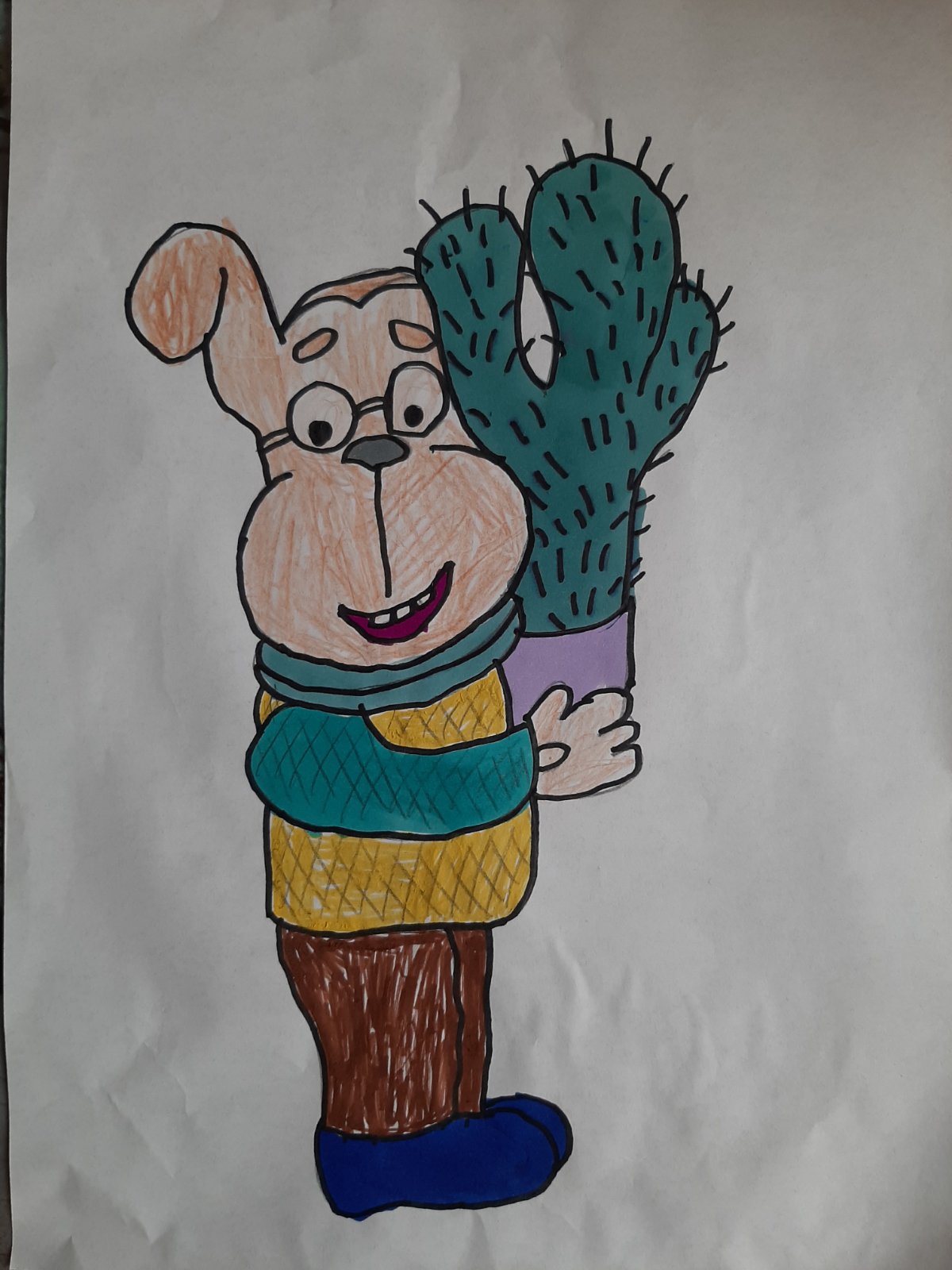 Прокачай себяЕршова Софья из 4а класса решила показать, что и для дома можно сделать полезные вещи. Это мыло ручной работы.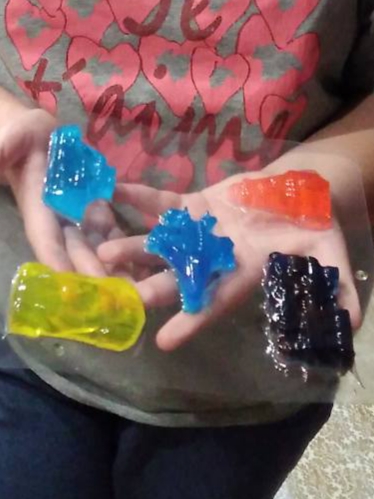 Ершова Софья из 4а класса большая рукодельница. Как вам ёлочная  игрушка своими руками?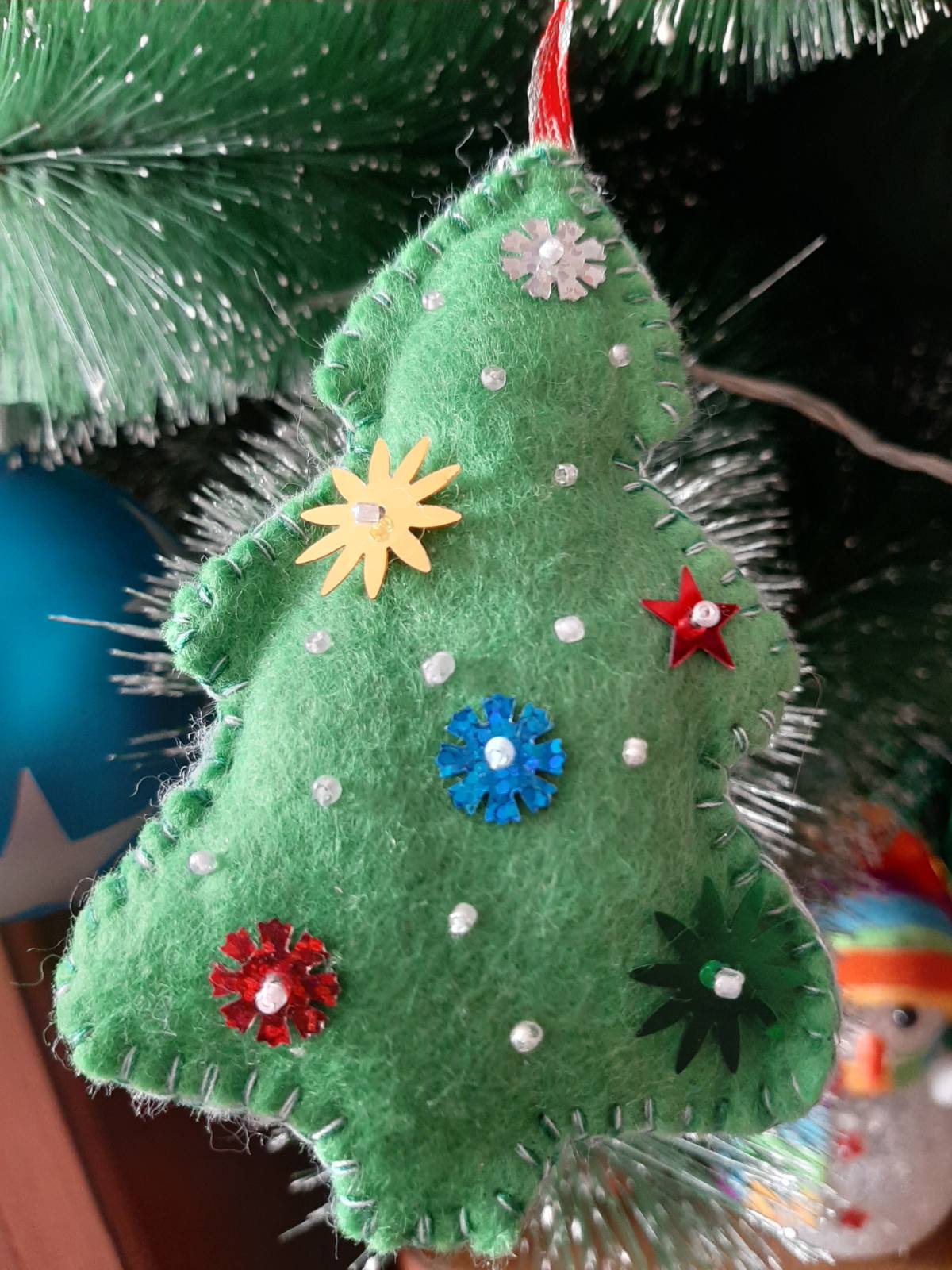 